REGULAMIN KONKURSU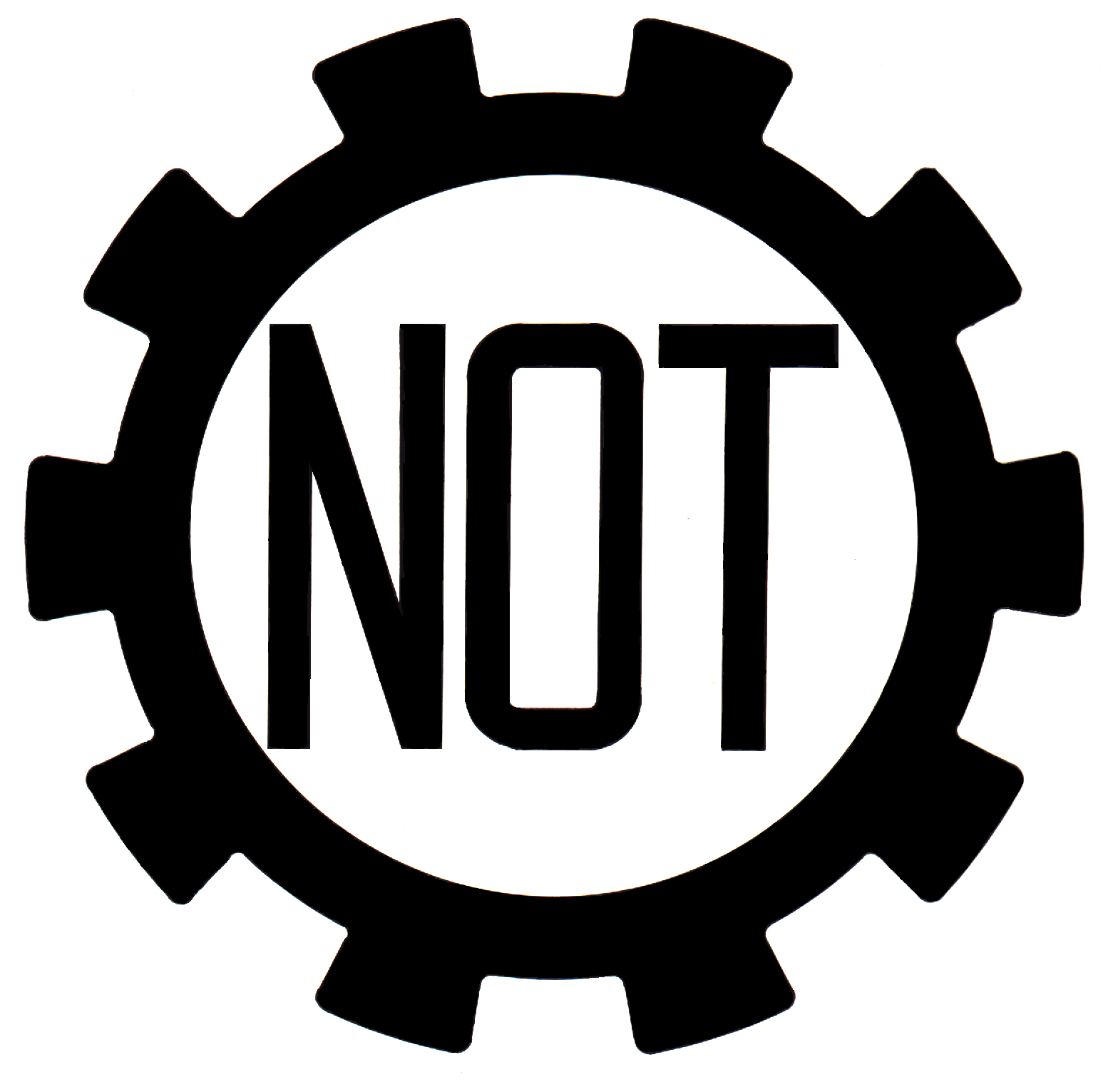 na wyróżniającą się pracę dyplomową studiów stacjonarnych i niestacjonarnych 
I lub II stopnia w obszarze techniki oraz organizacji produkcji i usług 
absolwentów uczelni poznańskich: Politechniki Poznańskiej, Uniwersytetu Przyrodniczego, Uniwersytetu Ekonomicznego i Uniwersytetu im. Adama Mickiewicza 
oraz innych uczelni wyższych.NAZWA I ADRES ORGANIZATORA Organizatorem konkursu jest Federacja Stowarzyszeń Naukowo-Technicznych NOT Rada w Poznaniu, 61-712 Poznań, ul. H. Wieniawskiego 5/9, zwana dalej ,,Organizatorem”. Kontakt w sprawach organizacyjnych: sekretariat@not.poznan.pl.FORMA KONKURSU Konkurs jest skierowany do absolwentów wyższych uczelni poznańskich. Przystąpienie do konkursu oznacza akceptację niniejszego regulaminu.CEL KONKURSU Celem Konkursu jest podkreślenie znaczenia problemów techniki w społeczeństwie uczącym się, wyróżnienie dyplomantów zajmujących się ww. obszarami, a także dowartościowanie wysiłku opiekunów wyróżnionych prac.PRZEDMIOT KONKURSU I NAGRODYPrzedmiotem Konkursu jest przedstawienie pracy dyplomowej, która winna być oryginalna lub stanowić nowe ujęcie zagadnienia, zawierać elementy o dużym znaczeniu praktycznym, w tym możliwe do wdrożenia (oprogramowanie będzie traktowane na równi z innymi osiągnięciami).Prace zostaną ocenione przez Komisję ds. Konkursów i Nagród.Dla uczestników Konkursu przewidziano nagrody oraz wyróżnienia.WYMAGANIA, JAKIE MUSZĄ SPEŁNIĆ UCZESTNICY KONKURSU W Konkursie mogą uczestniczyć absolwenci wyższych uczelni poznańskich, którzy obronili pracę: magisterską w 2022r. lub inżynierską w 2023 r.Pracę do konkursu może zgłosić dyplomant, jego opiekun lub Koło Stowarzyszenia Naukowo-Technicznego działające na uczelni wraz z następującą dokumentacją: maszynopisem pracy dyplomowej podpisanym przez opiekuna wraz z wersją elektroniczną (praca zostanie zwrócona po zakończeniu prac Komisji ds. Konkursów 
i Nagród),załącznikiem do Regulaminu Konkursu - wnioskiem zawierającym krótką informację 
o zgodności tematu pracy z głównym hasłem konkursu, walorach poznawczych 
i aplikacyjnych pracy oraz możliwości jej wdrożenia w praktyce gospodarczej, a także adres do korespondencji, nr telefonu, e-mail dyplomanta (dane pozwalające odesłać pracę),opinią  opiekuna, przynajmniej jedną recenzją pracy dyplomowej,zaświadczeniem z dziekanatu o zdanym egzaminie dyplomowym wraz z oceną końcową.Dokumenty konkursowe należy przesłać do 30 maja 2023 roku do Biura Konkursu.Poprzez nadesłanie lub dostarczenie w formie analogowej prac na Konkurs uczestnik oświadcza, że przysługują mu wyłączne i nieograniczone prawa autorskie. Prace zgłaszane na konkurs nie mogą naruszać prawa ani praw osób trzecich, w tym w szczególności dóbr osobistych osób trzecich, a także ogólnie przyjętych norm obyczajowych.NAGRODY Informacja o rozstrzygnięciu konkursu zostanie podana na stronie internetowej www.not.poznan.pl .Organizator przewiduje nagrody I, II i III stopnia oraz wyróżnienia.Wydanie nagrody nastąpi po uregulowaniu obowiązków podatkowych wynikających 
z Ustawy z dnia 26 lipca 1991r. o podatku dochodowym od osób fizycznych. Uroczyste wręczenie dyplomów i nagród nastąpi na najbliższym, następującym po rozstrzygnięciu Konkursu ,posiedzeniu Rady FSNT NOT.Organizator Konkursu zastrzega sobie prawo do opublikowania imion, nazwisk i informacji 
o laureatach Konkursu na stronie www.not.poznan.pl.SPOSÓB UDZIELANIA WYJAŚNIEŃ DOTYCZĄCYCH REGULAMINU KONKURSUPytania dotyczące Regulaminu Konkursu należy składać pocztą elektroniczną na adres e-mail: sekretariat@not.poznan.pl.W uzasadnionych przypadkach Organizator może zmodyfikować treść zapisów niniejszego regulaminu. Dokonane przez Organizatora zmiany treści zapisów niniejszego regulaminu są wiążące dla wszystkich uczestników Konkursu.Rada FSNT NOT zastrzega sobie prawo zawieszenia Konkursu w przypadku braku odpowiedniej liczby zgłoszonych prac.OCHRONA DANYCH OSOBOWYCHAdministratorem danych osobowych jest Federacja Stowarzyszeń Naukowo-Technicznych NOT Rada w Poznaniu, 61-712 Poznań, ul. H. Wieniawskiego 5/9, sekretariat@not.poznan.pl. Dane będą przetwarzane wyłącznie w celu realizacji Konkursu. Podstawą prawną przetwarzania jest zgoda na przetwarzanie danych osobowych (art. 6 ust. 1 lit. a RODO).Dane osobowe nie będą przekazywane do państwa trzeciego lub organizacji międzynarodowej.Dane osobowe będą przechowywane przez okres realizowania i rozliczenia Konkursu. Uczestnikom przysługuje prawo dostępu do swoich danych osobowych, ich sprostowania, i usunięcia.Uczestnika ma prawo do wycofania zgody na przetwarzanie danych osobowych. Skorzystanie  prawa cofnięcia zgody nie ma wpływu na przetwarzanie, które miało miejsce do momentu wycofania zgody.Uczestnik ma prawo wniesienia skargi do Prezesa Urzędu Ochrony Danych Osobowych. Podanie danych osobowych jest dobrowolne. Uczestnik nie jest zobowiązany do ich podania, ale niepodanie danych osobowych uniemożliwia uczestnictwo w konkursie.Dane osobowe Uczestników nie są przetwarzane w sposób zautomatyzowany.Przystąpienie do konkursu oznacza akceptację powyższego regulaminu.						prof. dr hab. inż. Jan Żurek						          Przewodniczący						Komisji ds. Konkursów i NagródPoznań, kwiecień 2023 r